БИЗНЕС-КОНЦЕПЦИЯ «Изготовление и реализация домашних полуфабрикатов и кондитерских изделий»Саратовская область2023 год1. Для осуществления деятельности по изготовлению и реализации домашних полуфабрикатов и кондитерских изделий необходимо зарегистрироваться  в качестве:- самозанятого или ИП* Для оформления в качестве ИП постановка на учет осуществляется в отделении ИФНС по месту постоянной регистрации гражданина (лично, через МФЦ).Список необходимых документов:- документ, удостоверяющий личность (паспорт);-  ИНН;- квитанция об уплате госпошлины в размере 800 руб. Сформировать квитанцию на уплату госпошлины можно с помощью сервиса «Уплата госпошлины» (С 01.01.2019 при направлении документов для государственной регистрации в форме электронных документов, в том числе через МФЦ, уплачивать государственную пошлину не требуется!);- заявление по форме № Р21001: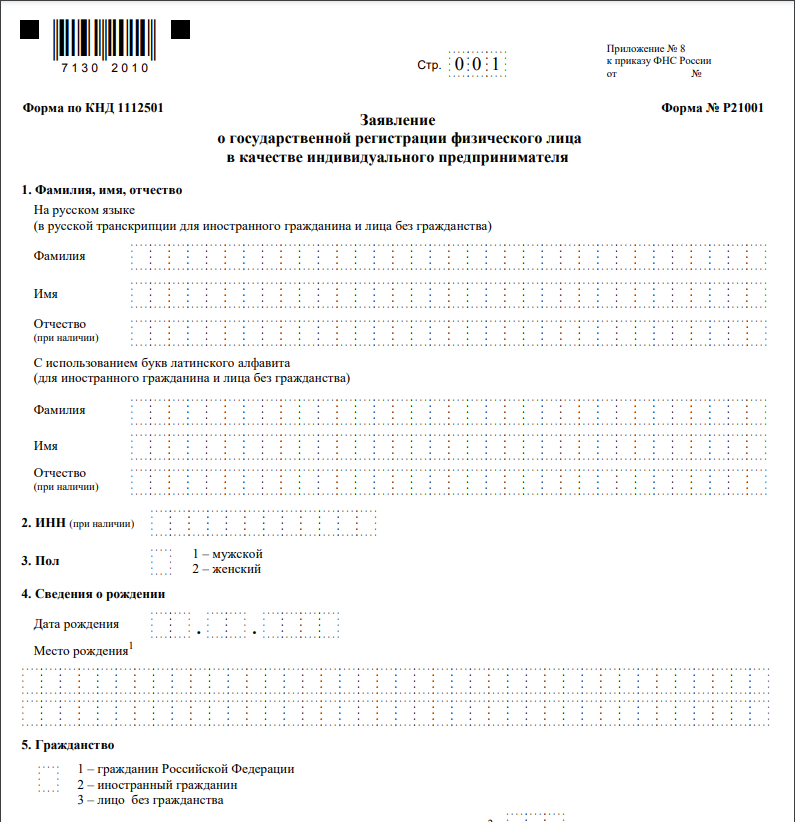 Также нужно определиться с видом предпринимательской деятельности (ОКВЭД).Через 3 рабочих дня после подачи документов в налоговом органе можно получить лист записи ЕГРИП.* Для оформления в качестве самозанятого достаточным будет установить приложение «Мой налог» на свой телефон. Оформление в качестве самозанятого гражданина абсолютно бесплатное.Размер  налога на профессиональный доход – 4%.Более подробную информацию о приложении можно получить на сайте ФНС России (https://npd.nalog.ru/app/):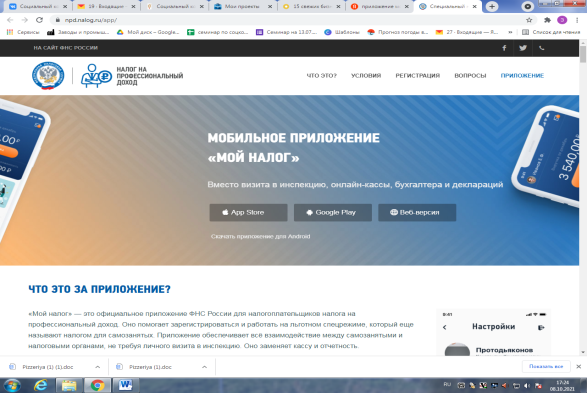 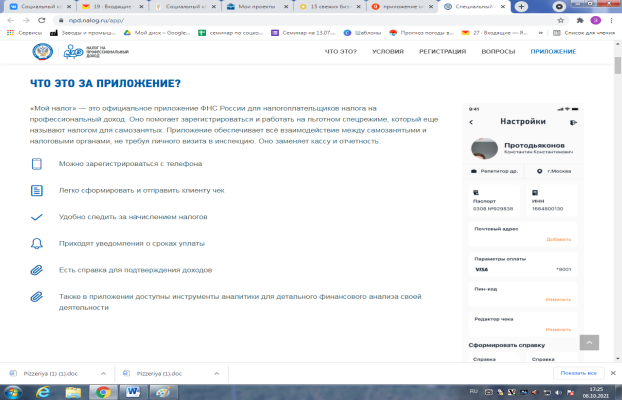 2. Выбрать место для осуществления предпринимательской деятельности.Для открытия своего дела нужно выбрать населенный пункт, в котором проживает гражданин, а также выбрать место ведения деятельности (пример: аренда помещения, деятельность на дому).3. Рассчитать затраты, необходимые для реализации проекта4. Предусмотреть виды товаров для реализации населениюВ таблице приведен наиболее распространенный вид товаров, его стоимость и планируемое количество выполнения в месяцДля привлечения клиентов следует организовать:- рекламу (через соц. сети);- объявления в интернете;-  раздача визиток.5.  Рассчитать перечень постоянных расходов6.  Расчет налоговых платежей в бюджетЗа год сумма налога составит – 1 161 руб.* 12 мес.= 13 932 руб.7. Финансовые результаты деятельностиВажно:Приобрести все необходимое можно через сайты:- «Ситилинк» (https://www.citilink.ru/); - «ДНС» (https://www.dns-shop.ru/); - «Яндекс Маркет» (https://market.yandex.ru/); - «М.Видео» (https://www.mvideo.ru/); - «Эльдорадо» (https://www.eldorado.ru/); - «Aliexpress» (https://best.aliexpress.ru/); - «Ozon» (https://www.ozon.ru/); - «Wildberries» (https://www.wildberries.ru/); - «Kazanexpress» (https://kazanexpress.ru/); Для ведения деятельности нужно иметь предпринимательское образование и навыки, пройти обучение можно в:- Общество с ограниченной ответственностью «Бизнес – инкубатор Саратовской области» (г. Саратов, ул. Краевая, д.85, тел.: 8(8452) 24-54-78.№п/пНаименование позицииКол-во(ед.)Стоимость(руб.)1.Мобильный телефон116 9902.Холодильник HAIER C4F744 GWG174 9903.Морозильник ATLANT M-7606-100NF138 8904.Плита газовая SIMFER F66HB45016136 9905.Мясорубка MOULINEX ME 5481019 9906.Блендер PHILIPS HR 2163\0015 8907.Набор кухонных ножей SMURA12 9548.Форма раздвижная, КОЛЬЦО Н-8 см, Д-16/30 см28209 .Форма раздвижная, КОЛЬЦО Н-8 см, Д-16/20 см276010.АЭРОГРАФ кондитерский AIRBRUSH14 85011.Подставка вращающаяся для торта металл. голубая Д-29 см, Н-11 см 12 95012. Красители для АЭРОГРАФА KREDA 20 гр.61 02013.Палета металлическая с пластмассовой ручкой, прямая 48*4см132014.Палета угловая, металлическая, 30 см129515.Палеты металлические с пластмассовой ручкой 22*2*1,5 см550016.Коврик силиконовый с разметкой 50*40 см146017.Коврик силиконовый ЭКЛЕР ТВОЕЙ МЕЧТЫ 40*30 см160018.Кондитерский мешок STD 034 см MARTELLATO31 06519.Чемодан с металлическими насадками (52 наса+адаптер+гвоздики)11 20020.Сковорода со съёмной ручкой с антипригарным покрытием Д-22 см11 38621.Сковорода «МРАМОР» 26/6 см 11 96322.Набор кухонной посуды: кастрюля 4л., сковорода 24 см., крышка 24 см.13 52123.Набор 6 предметов (1,8/3,2/4,5 л) серии СОФИЯ13 54024.Сотейник с крышкой и принадлежностями 36 см12 63325.Набор металлических мисок – 3 шт.12 31026.Набор МИСОК 5 предметов 831183127.Набор стеклянных герметичных контейнеров с крышками – 3 шт. (370 мл, 630 мл, 1000 мл)2 2 59828.Комплект  из трех досок38*22*1,8 см, 34*20*1,8 см, 30*18*1,8 см198329.Нож кухонный, профессиональный ШЕФ-ПОВАР11 74530.Лапшерезка-тестораскатка MARCATO AMPIA16 87631.Набор ПРЕМИУМ, кухонных принадлежностей, ШЕФ-ПОВАР (12 пред.)11 49032.СТОЛ кухонный 530*780 см13 701ИТОГОИТОГО235 111№ п/пВид услугиРасчетРасчетРасчет№ п/пВид услугиКол-воСтоимость Итого/ месяц (руб.)1.Вареники в ассортименте7,5 кг220 руб/кг16502.Манты7,5 кг450 руб/кг3 3753.Пельмени7,5 кг420 руб/кг3 1504. Хинкали7,5 кг540 руб/кг4 0505.Торт «Медовый»3 шт. по 2 кг.750 руб/кг4 5006.Торт «Красный  Дракон» 3 шт. по 2 кг.1050 руб/кг6 3007.Торт «Молочная река»3 шт. по 2 кг.1000 руб/кг6 000Итого 29 025№ п/пРасходы/доходыСумма (тыс. руб.)1.Оплата коммунальных услуг1 5002.Расходы на производство5 4503.Налоги1 161Вид налогаКак рассчитатьСумма налога в месяц, руб.НПДСумма дохода*4% 29 025*4% = 1 161№ п/пНаименованиепоказателейСумма в месяц, руб.Сумма за год, руб.1.Расходы на оказание услуг6 95083 4002.Размер налогов 1 16113 9323.Планируемый доход29 025348 3004. Размер чистой прибыли20 914250 968